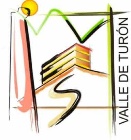 CALENDARIO DE EXAMENES FINALES DEL PRIMER TRIMESTRE2º APSDLunesLunesMartesMartesMiércolesMiércolesJuevesJuevesViernesViernesSábadoSábadoDomingoDomingo123456789101112131415161710.20 - TA10.20 - TA12.35 - AC12.35 - AC11.40 – DS11.40 – DS11:40 - AS11:40 - AS11:40 - EIE11:40 - EIE18192021222324EVALUACIÓN CICLOS FORMATIVOSEVALUACIÓN CICLOS FORMATIVOSENTREGA DE CALIFICACIONESENTREGA DE CALIFICACIONES